"تفعيل أدوات المرحلة الأولى من نظام D2L"قدمت وحدة تقنيات التعليم بكلية العلوم والدراسات الانسانية بالغاط  دورة تدريبية عن بعد يوم الأربعاء الموافق :22/ 01 /1437هـ  حول تفعيل أدوات المرحلة الأولى من نظام D2L عبر الفصول الافتراضية موجهة لأعضاء هيئة التدريس قسم الطلاب و قسم الطالبات،  و قد تم خلال هذه الدورة استعراض كيفية تفعيل أدوات المرحلة الأولى من نظام D2L(ملف التعريف, أداة المحتوى, أداة الأخبار, أداة المناقشات, أداة مجلد التسليم و أداة الدرجات)كما تم استعراض كيفية تحرير تقرير المرحلة الأولى و رفعه على النظام.
 هذا وقد حظيت الدورة بتفاعل بين المدرب والمتدربين سواء عبر الدردشة الموجودة في البرنامج او عبر تقنية الصوت.
 وقد قدم الدورة المشرف على الوحدة و المدرب المعتمد لدى عمادة التعليم الالكتروني و التعلم عن بعد أ. حسان حمودة .هذا وقد أكد عميد الكلية د. خالد بن عبدالله الشافي على أن هذه الدورات تأتي ضمن استعدادات الكلية للكثير من البرامج والفعاليات التي تستهدف اعضاء هيئة التدريس بالكلية.وقد عبٌر عميد الكلية د. خالد بن عبدالله الشافي عن شكره للأستاذ حسان حمودة ، على مشاركته في اقامة مثل هذه الدورة.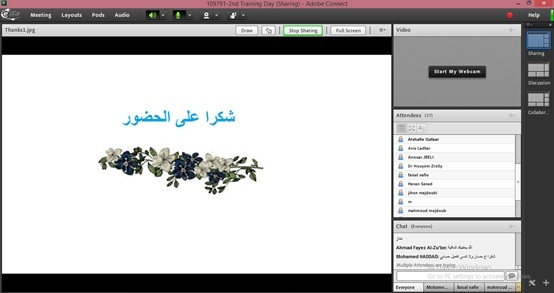 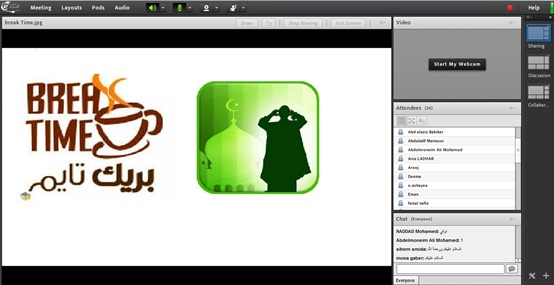 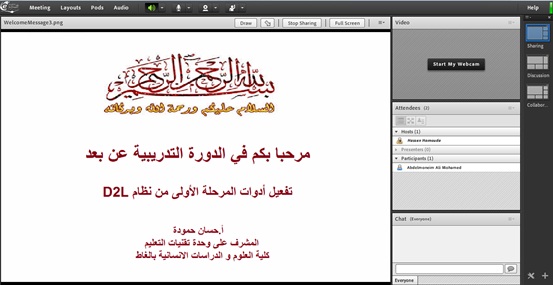 